Hierbij bied ik u de nota naar aanleiding van het verslag inzake het bovenvermelde voorstel aan.De Minister voor Rechtsbescherming,F.M. Weerwind 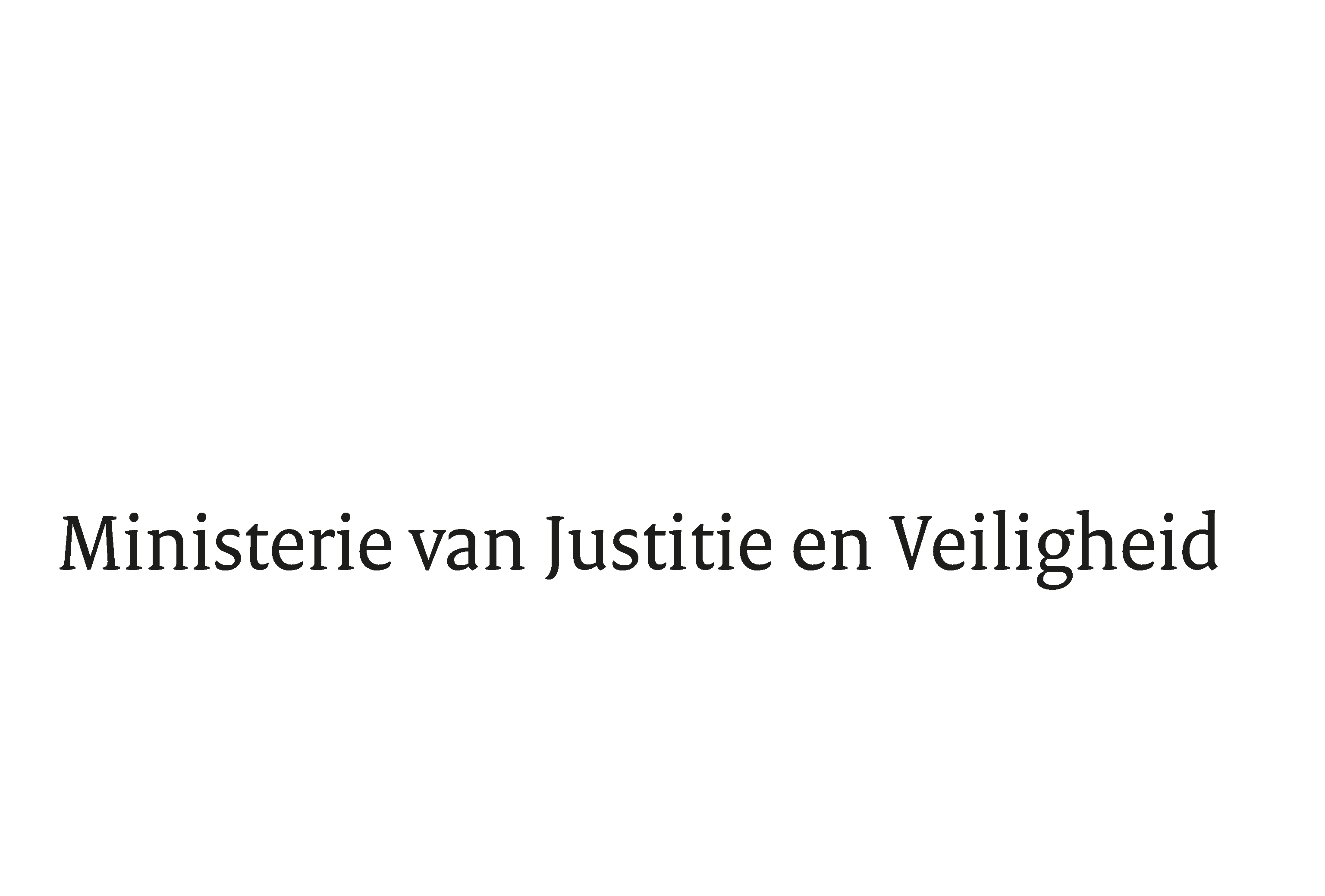 > Retouradres Postbus 20301 2500 EH  Den Haag> Retouradres Postbus 20301 2500 EH  Den HaagAan de Voorzitter van de Tweede Kamer der Staten-GeneraalPostbus 20018 2500 EA  DEN HAAGAan de Voorzitter van de Tweede Kamer der Staten-GeneraalPostbus 20018 2500 EA  DEN HAAGDatum19 januari 2023OnderwerpTijdelijke wijziging van Boek 2 van het Burgerlijk Wetboek, de Faillissementswet en de Wet op de economische delicten in verband met het vergroten van transparantie bij de ontbinding van rechtspersonen zonder baten en de invoering in dat kader van de mogelijkheid van een civielrechtelijk bestuursverbod (Tijdelijke wet transparantie turboliquidatie) (36 172)Directie Wetgeving en Juridische ZakenSector PrivaatrechtTurfmarkt 1472511 DP  Den HaagPostbus 203012500 EH  Den Haagwww.rijksoverheid.nl/jenvOns kenmerk4390953Bijlagen2Bij beantwoording de datum en ons kenmerk vermelden. Wilt u slechts één zaak in uw brief behandelen.